JSS MahavidyapeethaSri Jayachamarajendra college of Engineering, JSS TI Campus, Mysuru – 570 006DEPARTMENT OF CONSTRUCTION TECHNOLOGY AND  MANAGEMENT Cordially Invite you to the 
InaugurationOfA NATIONAL LEVEL TECHNICAL SYMPOSIUM 2017Inauguration Dr. K. Prakash Professor and Head, Dept. of Civil Engineering, SJCE, MysuruChief Guest Er. R. VedhachalamTechnical adviser, HBK Holding State of QatarPresided by Dr. T. N. Nagabhushan Principal, SJCE, Mysuru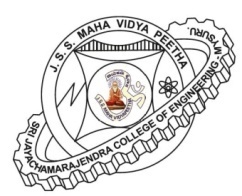 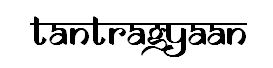 Prof. Sunil Kumar M. S & Prof. Thanu H.PAssistant Professors, CT&M                                    Dr. G. P. Chandradhara                                        HOD, CT&MDate	: 17th April, 2017 (Monday)Time	: 10.00 amVenue	: IS/CS Seminar Hall, Golden Jubilee Block, SJCE, Mysuru.Venue	: IS/CS Seminar Hall, Golden Jubilee Block, SJCE, Mysuru.